Position Paper               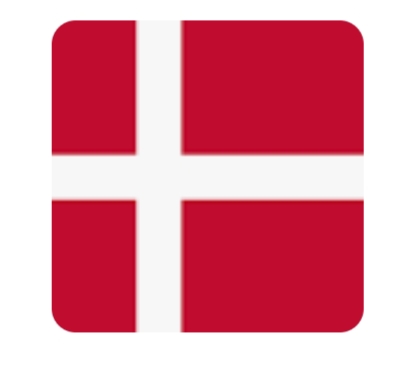          Name of the delegate – Mahi Tiwari         Committee – Commission on the status of Women (CSW)Country – DenmarkAgenda – Protecting women in migration from Human Trafficking, Sexual Slavery, and Sexual ExploitationThe delegate of Denmark would like to clarify its stances on the status of women in Denmark from last few years. Denmark sustained its victim assistance and protection efforts over the year. The restrictions had been increased on human trafficking, mainly related to migration of women, import and export of children, men and women for sexual slavery.The government of Denmark strongly believes that human trafficking is illegal and stworking to improve its policies regarding it. In 2011 the Danish Government launched a four-year Action plan to Combat Human Trafficking in order to prevent the problem and offer support for victims. In particular, the Action Plan sets out to improve previous efforts in terms of identifying and providing support for victims, working to prevent trafficking internationally, and identifying and prosecuting traffickers. In the same way Denmark has taken steps against sexual Exploitation. Even though the Danish law prohibits sexual Exploitation. Sexual Exploitation in Denmark is illegal and the official number of people found in prostitution is low. Denmark have specialist units to investigate cases of online child sexual Exploitation and human trafficking. The Modern-day and the historical status of women in Denmark has  been changed and improved a lot. Women have political participation in the history of Denmark. Their mark can be seen in the fields of politics, women’s suffrage, and literature, among others.Section 262a of the Criminal Code criminalizes human trafficking. The section was inserted into the Criminal Code in 2002. In 2002, Denmark also ratified the UN-Protocol to prevent, suppress and punish trafficking in persons, especially women. In conclusion, Denmark is against migration of women in Human Trafficking, Sexual Exploitation and Sexual Slavery. In a decision, Denmark will further change the country’s sexual violence laws to allow sex without explicit consent to be prosecuted as rape and in future also, it will further make better policies regarding issues like Human Trafficking and Sexual Slavery. 